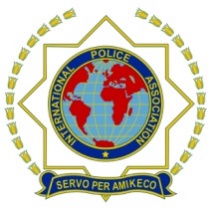 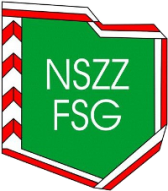 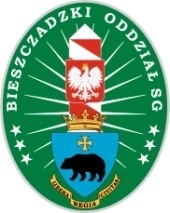 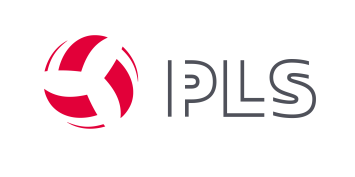 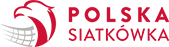 KARTA ZGŁOSZENIADO VII MISTRZOSTW POLSKI W SIATKÓWCE PLAŻOWEJ SŁUŻB MUNDUROWYCH –  TWIERDZA PRZEMYŚL 2023 Proszę o dołączenie do grupy na Facebooku – Siatkówka w Mundurze…………………………………………………………………………						PODPIS KIEROWNIKA KOMÓRKI KADROWEJ( W PRZYPADKU ZGŁOSZENIA SŁUŻBOWEGO) 						               LpNAZWISKO I IMIĘPEŁNA NAZWA SŁUŻBY/MIEJSCE SŁUŻBYTELEFON KONTAKTOWY DO ZAWODNIKAROZMIAR KOSZULKI(2x XL, XL,L,M,S)12